-ham, - worth or -ford?-ham-ford-worth-What do these endings mean?ExamplesExamplesExamplesExamplesExamplesExamplesExamples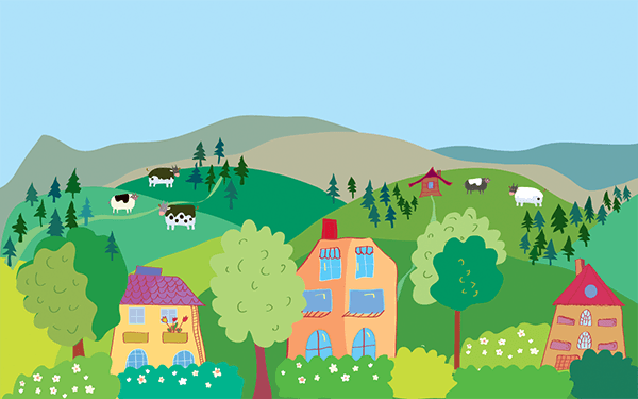 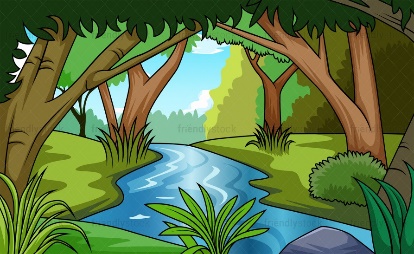 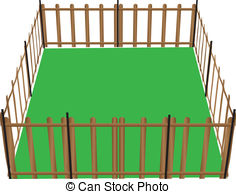 